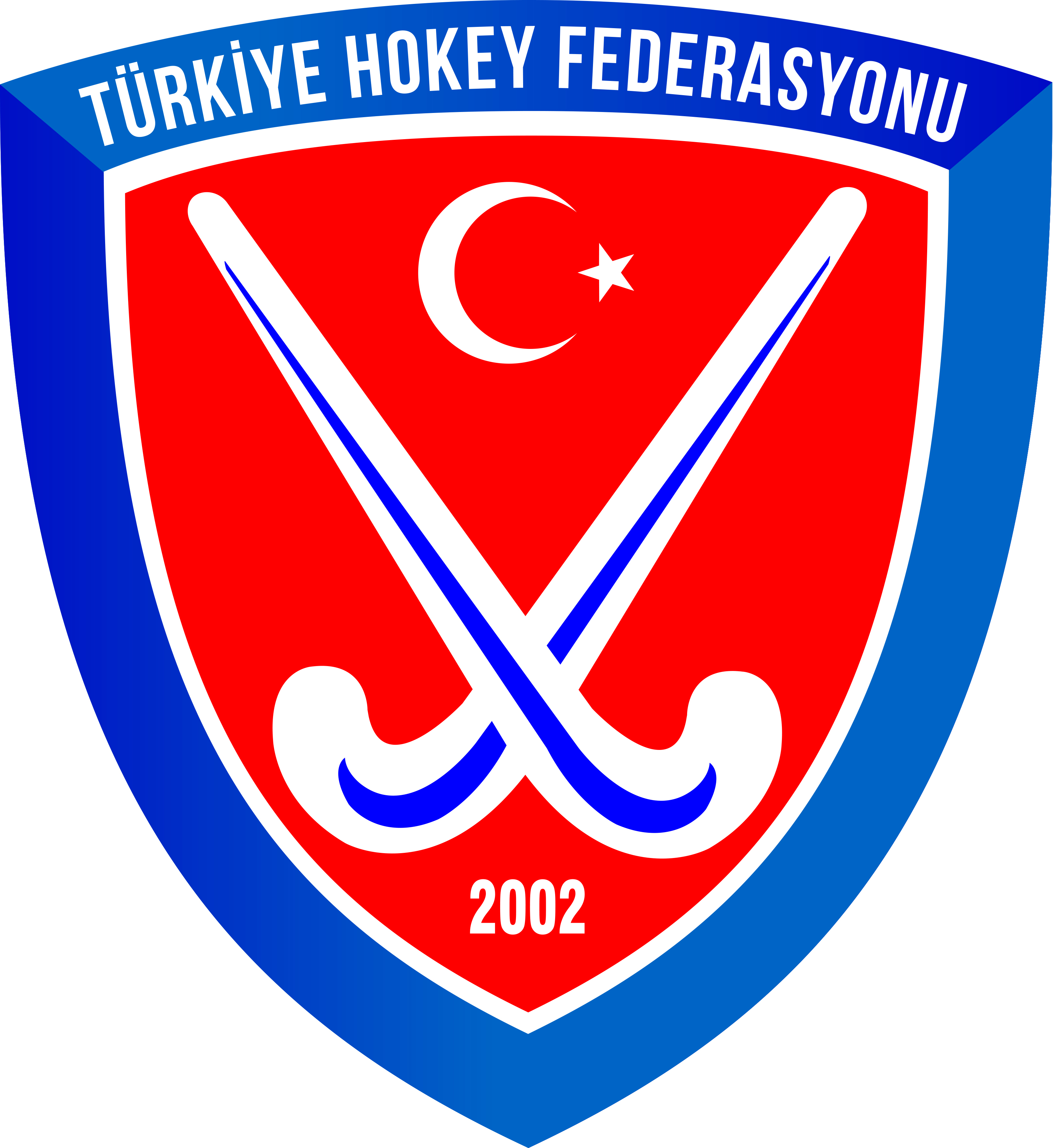 TÜRKİYE HOKEY FEDERASYONU BAŞKANLIĞI’NDAN6. MALİ GENEL KURUL HAKEM DELEGELERİNİN BELİRLENMESİ HAKKINDA DUYURUBağımsız Spor Federasyonlarının Çalışma Usul ve Esasları Hakkındaki Yönetmelik gereğince Federasyonumuzun 6. Mali Genel Kurulu, 20 Ekim 2018 Cumartesi günü ( 08:30-10:45 akreditasyon)  saat 11:00’de; çoğunluk sağlanamadığı takdirde ise 21 Ekim Pazar günü yine aynı yer ve saatte Oğuzlar Mahallesi, Muhsin Yazıcıoğlu Caddesi No:55 Çukurambar/Çankaya/Ankara adresindeki Meyra Palace Otel’de yapılacaktır. Federasyonumuzun 29 Ağustos 2018 tarihli yönetim kurulu kararı ve Ana Statünün Genel Kurul Madde 7-(2)/g bendi gereğince, “g) Genel Kurulun yapılacağı tarihten en az bir yıl önce faal hakemliği bırakmış olmak kaydıyla en üst seviyede hakemlik yapanlar arasından kura ile belirlenecek en fazla 5 üye”  ifadesi yer almaktadır.Aşağıda yer alan Ana Statünün Genel Kurul Madde 7-(2)/g bendine uygun hakem listesinden 5 isim, 19 Eylül 2019 Çarşamba günü saat 14:00’de Bahçelievler Mahallesi, Bahriye Üçok Cd. No:9 D:2, 06490 Çankaya/Ankara adresindeki Ankara 58. Noter’de çekilecek kura ile belirlenecek ve delege listesine eklenecektir.Kura çekimi sonrası delege olarak belirlenecek 5 isim www.sgm.gsb.gov.tr ile www.turkhokey.gov.tr adreslerinde yayınlanacaktır.Delegeler mali genel kurul günü kayıt işlemlerinde kimlik ibra etmek zorundadır.Mali Genel Kurulu oluşturan tüm delegelerimize duyurulur.Türkiye Hokey Federasyonu Yönetim KuruluSIRA NOHAKEM ADI SOYADIKLASMANI1BİLGEHAN BARANULUSAL2TARKAN TUZCUOĞULLARIULUSAL3ZAFER GÜNALULUSAL4VECİHE HABALI UZUNULUSAL5NİHAL MENEKŞEULUSAL6KAAN AKIN ÖZULUSAL7SÜLEYMAN KIZILKAYAULUSAL8İLHAN TATARULUSAL9ALİ ALAOĞLUULUSAL10MESUT ERDOĞANULUSAL11SULTAN GÜLŞAH FİDANULUSAL12OSMAN SARIULUSAL13AYŞE KÜBRA ERDOĞANULUSAL14GAMZE TUZCUOĞULLARIULUSAL15ASUMAN URKAN GÜLULUSAL16ALİ KARACAULUSAL17MEHMET ULUULUSAL18EMRAH ÇELEBİULUSAL19ENES ERDOĞANULUSAL20VELİ AKYOLULUSAL21MUSTAFA DOĞDUULUSAL